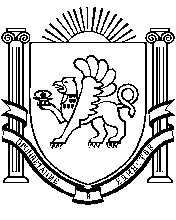 РЕСПУБЛИКА    КРЫМ                                                                                  РАЗДОЛЬНЕНСКИЙ    РАЙОН                                                                                              БЕРЕЗОВСКИЙ   СЕЛЬСКИЙ    СОВЕТ27 заседание 1 созыва  РЕШЕНИЕ29.04.2016 года                      с. Березовка                                         № 258Об установлении публичного сервитутаРассмотрев заявление ООО «К-ТЕЛЕКОМ», руководствуясь статьей 23 Земельного кодекса Российской Федерации, Федеральным законом «Об общих принципах организации местного самоуправления в Российской Федерации» от 06.10.2003г. № 131-ФЗ, законом Республики Крым от 21.08.2014г. № 54 -ЗРК «Об основах местного самоуправления в Республике Крым», статьей 4, ст. 6 п.6 Закона Республики Крым «О размещении инженерных сооружений» от 15.09.2014г. № 74-ЗРК, статья 15 Закона Республики Крым от 15 января 2015 № 66-ЗРК « О предоставлении земельных участков государственной и муниципальной собственности и некоторых вопросах земельных отношении», Уставом Муниципального образования Березовского сельского поселения Раздольненского района Республики Крым,Березовский сельский совет решил:Утвердить границу зоны с особыми условиями использования территории (зону публичного сервитута) на земельный участок под объектом связи ООО «К-TEЛЕKOM», площадью 70 кв. м., в границах кадастрового квартала 90:10:030101, определенные картой (планом) объекта землеустройства, расположенного по адресу: РФ, Республика Крым, Раздольненский район, в границах населенного пункта с. Березовка, между улицами Cумская и Гагарина.Установить публичный сервитут на 49 лет под объектом связи, который используется для обеспечения жителей Березовского сельского поселения бесперебойной мобильной связью и оптимизации работы служб экстренной помощи МВД, МЧС, Крымгаз, скорой медицинской помощи, на земельный участок в утвержденных границах, расположенный в границах с. Березовка.3.Определить обладателем публичного сервитута ООО «К-ТЕЛЕКОМ», ОГРН 1142306917, ИНН 2308210371 находящееся по адресу:295006, РФ, Республика Крым, г. Симферополь, ул. Набережная им. 60-летия СССР, 69 А.ООО «К-ТЕЛЕКОМ» обеспечить передачу экземпляра карты (плана) в государственный фонд данных, полученных в результате проведения землеустройства, внесение сведений об установлении публичного сервитута в государственный кадастр недвижимости, представление проекта соглашения о плате за публичный сервитут.Считать публичный сервитут установленным с момента внесения сведений о нем в государственный кадастр недвижимости.    	6.Опубликовать настоящее решение на сайте администрации Березовского сельского поселения Раздольненского района Республики Крым (http://berezovkassovet.ru/)  и на информационном стенде администрации Березовского сельского поселения.	7.Контроль за исполнением настоящего решения возложить на
постоянную комиссию по бюджету, налогам, муниципальной собственности, земельных и имущественных отношений, социально-экономическому развитию.Председатель сельского совета-Глава администрации	Березовского сельского поселения                                                А.Б.Назар